Отделение Пенсионного фонда РФ по Томской области	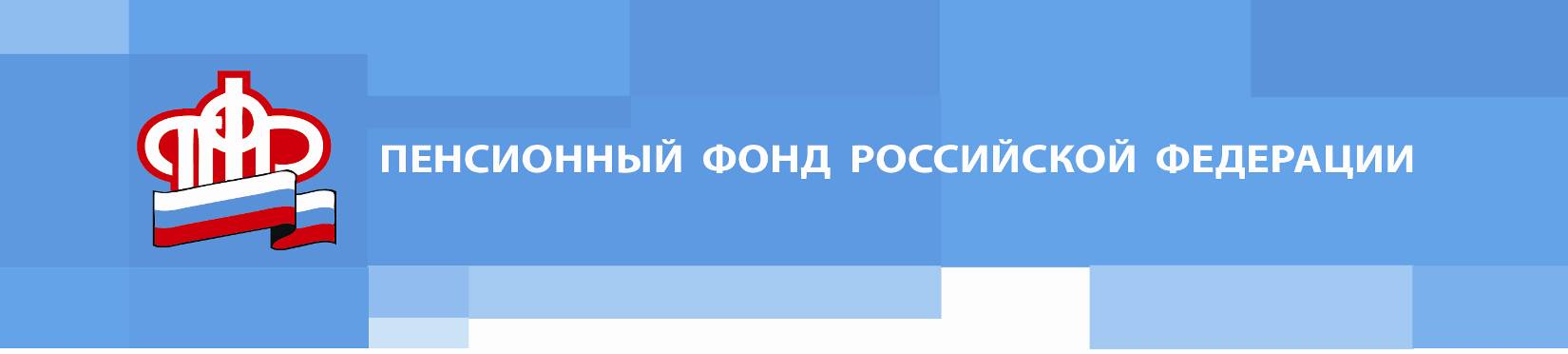 Пресс-релиз от 19 декабря  2022 годаОПФР по Томской области предоставило семьям с детьми более 600 миллионов рублей по мерам поддержки, переданным из органов соцзащитыС начала года отделение Пенсионного фонда России по Томской области перечислило семьям с детьми более 600 миллионов рублей выплат по мерам поддержки, которые раньше предоставлялись органами социальной защиты населения. Различные виды социального обеспечения получили порядка 11,5 тысяч граждан.Переданные на администрирование ПФР меры поддержки назначаются по разным основаниям. Например, беременным женщинам, неработающим мамам с детьми в возрасте до 1,5 лет, детям призывников и другим. Для родителей предусмотрены ежемесячные и единовременные пособия, которые включают выплаты по беременности и родам, по рождению или усыновлению, а также по уходу за ребенком.Напомним, при появлении права на указанные меры обратиться за выплатами можно в любую клиентскую службу ПФР или МФЦ. Получить информацию по вопросам назначения выплат, переданных Пенсионному фонду из органов социальной защиты населения, можно через Единый контакт-центр по бесплатному федеральному номеру 8-800-6000-000.________________________________________________Группа по взаимодействию со СМИ Отделения Пенсионного фонда РФ по Томской областиТел.: (3822) 48-55-80; 48-55-91;E-mail: smi @080.pfr.ru